Green Cat Renewables Job Advertisement – Senior/Principal 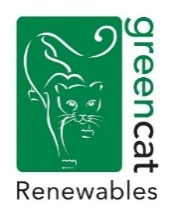 Environmental Consultant (Edinburgh)The CompanyGreen Cat Renewables Limited (GCR) is a dynamic, innovative company that provides the complete range of consultancy support services for the onshore renewable energy industry in the UK and North America. With a growing portfolio of projects within onshore wind, solar, hydro, battery storage and hydrogen across the UK, we are currently recruiting experienced, enthusiastic and talented Environmental Consultants to join the Environmental and Planning team, based in Edinburgh. The successful candidates will be charged with supporting the management and delivery of a variety of renewable energy projects, providing leadership and mentoring to junior staff, while developing our business across the UK. The RoleManaging the delivery of renewable energy projects through all stages of the development process from initial feasibility to co-ordination of EIA and submission of planning applications.Assist the management team with business development, engaging with existing GCR clients and the development of their own networkProvide technical leadership on one or more environmental specialisms. Preparation and Management of written technical reports to support EIA delivery.Leading consultation with local authorities, communities and statutory consultees.Preparation of tender documents and fee proposals.The Candidate EssentialDegree qualified in a relevant Environmental or Engineering discipline.6+ Years’ experience in the renewables sector.In Depth knowledge of the UK planning system and EIA.Exceptional understanding of key environmental and technical issues involved in the development of renewable energy projects.	Proven track record of project management, ability to plan and deliver works to budget and programme deadlines. Strong technical competency in EIA, with strong problem solving, communication and technical report writing skills.Valid Driving Licence for use within UK.DesirableBusiness Development experienceChartered Membership of a recognised professional institution (I.e. IEMA)BenefitsCompetitive Salary in line with industry benchmarksCompany PensionGenerous holiday allowance and flexible bank holidaysProfessional membership subscription. Cycle to Work Scheme.To apply please send a full CV and covering letter to jobs@greencatrenewables.co.uk by the 22nd of July 2022. 